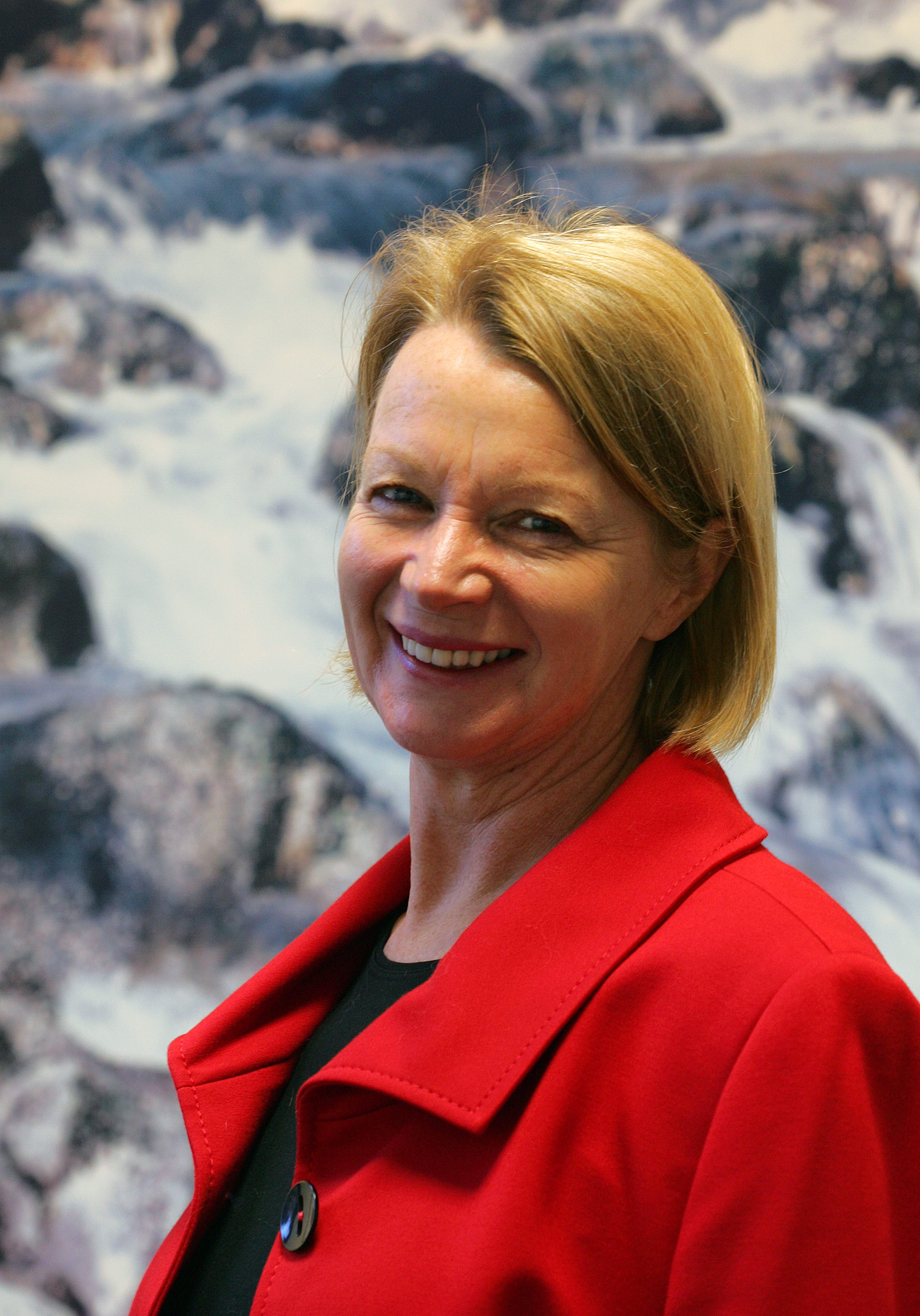 Pat NuttallAfter working for the Natural Environment Research Council for 33 years, Pat Nuttall returned to the University of Oxford in 2013 to become Professor of Arbovirology in the Department of Zoology.  Now she is pursuing full-time her lifelong interest in viruses transmitted by arthropods (arboviruses), and especially ticks.  Her research has led to 20 patent filings around vaccines and novel biopharmaceuticals from ticks, and she has helped spin-out two companies.  Originally a Junior Research Fellow of Wolfson College and now a Supernumerary Fellow, Pat is keen to promote innovation and entrepreneurism within Wolfson College, and share her experiences by helping build the Wolfson Innovation Network through wolfsoninnovate.com.